บันทึกข้อความ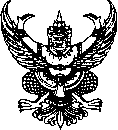 ส่วนราชการ   ที่   	วันที่             เรื่อง   ขออนุมัติให้ข้าราชการเข้ารับการฝึกอบรม/สัมมนาหรืออบรมเชิงปฏิบัติการ ภายในประเทศกับหน่วยงาน          ภายนอกเป็นผู้จัดเรียน   ผส.จด. ผ่าน ฝบท.จด.ตามหนังสือ                                                ที่                     ลงวันที่                .ได้แจ้งการจัดการฝึกอบรม/สัมมนาหรืออบรมเชิงปฏิบัติการ(เรื่องหรือหลักสูตร)                                       .                                 .ของ            (หน่วยงานผู้จัด)                ในวันที่                             ณ                                    .                                                                              .โดยมีวัตถุประสงค์ เพื่อ                                                                                                                .
ทั้งนี้ การฝึกอบรม/สัมมนา/หรืออบรมเชิงปฏิบัติการ ดังกล่าว จะเป็นประโยชน์แก่ทางราชการ คือ                .                                                                                                      นั้นสำนักงานจัดรูปที่ดินและจัดระบบน้ำเพื่อเกษตรกรรมที่       .จึงขอส่งข้าราชการเข้าร่วมการฝึกอบรม/สัมมนาหรืออบรมเชิงปฏิบัติการดังกล่าวจำนวน      คน คือ1. (นาย/นาง/นางสาว)                                 ตำแหน่ง                                             .โดยมีค่าใช้จ่ายประกอบด้วย ค่าลงทะเบียน                 บาท 2. (นาย/นาง/นางสาว)                                 ตำแหน่ง                                             .โดยมีค่าใช้จ่ายประกอบด้วย ค่าลงทะเบียน                 บาท ทั้งนี้ ค่าใช้จ่ายการฝึกอบรมดังกล่าว เบิกจากเงินงบ              .       ของ                      .                                                                                                                  จึงเรียนมาเพื่อโปรดพิจารณาอนุมัติให้ข้าราชการ จำนวน 1 คน เข้าร่วมการฝึกอบรม/สัมมนาหรืออบรมเชิงปฏิบัติการ                              ตามวันเวลาและสถานที่ที่กำหนด โดยไม่ถือเป็นวันลา และสามารถเบิกค่าใช้จ่ายหน่วยงานต้นสังกัดให้เป็นไปตามระเบียบของทางราชการ(ลงชื่อ)                                  .                       ผจจ.